Naam: ………………………………………………………… Bij de Kitskrant van 10 december 2020  -  niveau b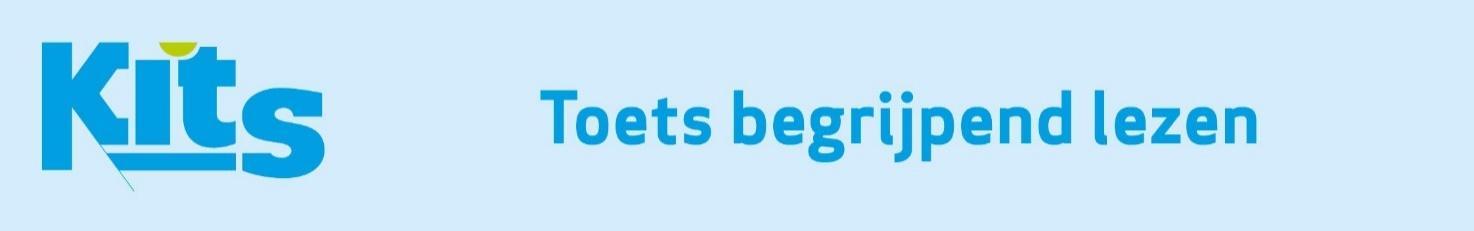 Helaas is de ruimtetelescoop Arecibo volledig ingestort. Vul de weetjes over deze grote ‘wokschotel’ aan.De radiotelescoop diende voor onderzoek van het h……………………………………………………. .Hij werd o.a. gebruikt om naar signalen van b……..……………….………. l………………….………… te speuren.De Arecibo ontdekte dat Mercurius in …………………………….……. dagen rond zijn as draait.Met behulp van de telescoop werden ook diverse ……………………..…………………… ontdekt.Stripvrouwen en dj’sIn 2021 verschijnen postzegels van Belgische stripvrouwen en dj’s. In deze lijsten staat telkens 1 foute naam. Schrap die.Stripvrouwen: Natasja – tante Sidonia – Yoko Tsuno – Bieke van de kampioenen – Bianca Castafiore – juffrouw Jannie Dj’s: Dimitri Vegas & Like Mike – Netsky – Lost Frequencies – Regi – Yves V en The MagicianVeel mensen vinden vuurwerk de max. Maar dierenliefhebbers houden er niet van. Er gebeuren vaak ongelukken met vuurwerk. Dit jaar is vuurwerk verboden. Leg uit waarom. Je vindt het in het stukje ‘Het virus’.…………………………………………………………………………………………………..……………………………………………..………………………………………………………………………………………………………………………………………………………..
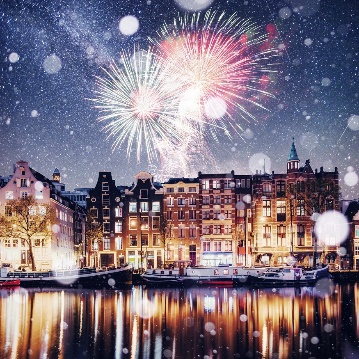 Wat wil dit zeggen? Op de broeken van HNST zit ‘statiegeld’.………………………………………………………………………………………………………………………………………………..…………………………………………………………………………………………………………………………………………………..…Wat was er zo speciaal aan de longtransplantatie die onlangs in het UZ Leuven uitgevoerd werd?De donor……………………………………………….…………………………………………………………………………………. .Waarom was het pistool dat een Amerikaan kocht zo duur? Wat was er speciaal aan?………………………………………………………………………………………………………………………………………………..…………………………………………………………………………………………………………………………………………………..…………………………………………………………………………………………………………………………………………………..…Vul de tekst aan met deze getallen: 100 – 24 – 210.000 – 20 – 300.000 – 19.Biden verplicht maskerJoe Biden wil nu al werk maken van zijn strijd tegen COVID -                            , alhoewel hij pas op                             januari 20201 president wordt.  Elke                             uur raken er meer dan                            Amerikanen besmet met het virus.  En al zo’n                           mensen overleefden de ziekte niet. Joe Biden wil dat alle Amerikanen                            dagen een mondmasker dragen in openbare gebouwen.Diepste zwembadGeef 3 weetjes over het zwembad Deepspot. Eén weetje krijg je cadeau: het is (voorlopig) het diepste zwembad ter wereld.  Maar wat weet je er nog meer over? …………………………………………………………………………………………………………………………………….…………………………………………………………………………………………………………………………………….…………………………………………………………………………………………………………………………………….Extreme armoede neemt toeIn dit artikel lees je dat de crisis door de coronapandemie wereldwijd vooral mensen treft die het al heel slecht hadden. Vul de 4 redenen hieronder aan.Zij krijgen het extra moeilijk door de stijgende v…………………………………………..Ook door gebrek aan i…………………………………………..Ook door de sluiting van de s…………………………………………..En ook door het wegvallen van de v…………………………………………..
SLEUTEL1. heelal – buitenaards leven – 58 – planeten2. Bieke van de kampioenen – Dj Regi3. Vuurwerk afgestoken door particulieren is verboden omdat er geen toevloed van gewonden mag zijn in de ziekenhuizen. Professioneel vuurwerk wordt verboden om samenscholingen te vermijden. Ook de kerstboomverbrandingen en wensballonnen zijn verboden. Nergens mogen veel mensen samenkomen. Het coronavirus ligt immers constant op de loer.4. Als je broek versleten is, kan je ze weer binnenbrengen. Je krijgt dan 15 euro korting op een nieuw exemplaar. En je oude exemplaar … wordt weer gebruikt!5. De donor was besmet met het coronavirus.6. Het pistool werd gebruikt in een film van James Bond. Met name de film Dr. No uit 1962, met Sean Connery als James Bond.7. 19 – 20 – 24 – 210.000 – 300.000 – 100 8. Keuze uit: - Wie wil, kan tot 45,5 meter diep duiken. - Onderweg naar de grootste diepte kan je ruïnes en een klein scheepswrak bekijken. - Het zwembad is gevuld met 8 miljoen liter water.- De bouw van het bad duurde twee jaar.-  Er hing een kostenplaatje van 9,9 miljoen euro aan vast.- Het zwembad zal niet lang het diepste ter wereld zijn, want in Londen wordt momenteel een nog dieper zwembad gebouwd.9. voedselprijzen – inkomsten – scholen – vaccinaties